КИЇВСЬКА ОБЛАСНА ДЕРЖАВНА АДМІНІСТРАЦІЯ РОЗПОРЯДЖЕННЯ від 08 жовтня 2020 р.                          Київ                                                    № 563Про схвалення проєкту Програми розвитку автомобільних доріг у Київській області на 2020-2022
рокиВідповідно до Бюджетного кодексу України, Законів України «Про місцеві державні адміністрації», «Про автомобільні дороги», постанови Кабінету Міністрів України від 21 березня 2018 року № 382 «Про затвердження Державної цільової економічної програми розвитку автомобільних доріг загального користування державного значення на 2018-2022 роки», розпорядження Кабінету Міністрів України від 02 жовтня
2013 року № 759-р «Про передачу автомобільних доріг загального користування місцевого значення», Порядку розроблення, прийняття Київських обласних комплексних та цільових програм, моніторингу та звітності про їх виконання, затвердженого рішенням Київської обласної ради від 14 грудня 2017 року № 365-19-VІІ, розпоряджень голови Київської обласної державної адміністрації від 26 вересня 2017 року № 505 «Про затвердження переліків автомобільних доріг загального користування місцевого значення Київської області», від 10 листопада 2017 року № 573 «Про передачу автомобільних доріг загального користування місцевого значення до сфери управління Київської обласної державної адміністрації», від 17 березня 2020 року № 150 «Про ініціювання розробки проєкту Програми розвитку автомобільних доріг у Київській області на 2020-2022 роки», враховуючи наявність позитивних висновків департаменту фінансів Київської обласної державної адміністрації від 08 жовтня 2020 року № 10-05-17/2219 та департаменту економічного розвитку і торгівлі Київської обласної державної адміністрації від 08 жовтня 2020 року № 28-01-11/1584:21. Схвалити проєкт Програми розвитку автомобільних доріг у Київській області на 2020-2022 роки (далі – проєкт Програми), що додається.2. Заступнику голови Київської облдержадміністрації згідно з розподілом обов’язків у встановленому порядку забезпечити внесення Київською облдержадміністрацією проєкту Програми на розгляд Київській обласній раді.3. Контроль за виконанням цього розпорядження залишаю за собою.Голова адміністрації				(підпис)		 Василь ВОЛОДІН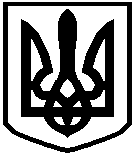 